St Piran’s Cross C of E Multi-Academy Trust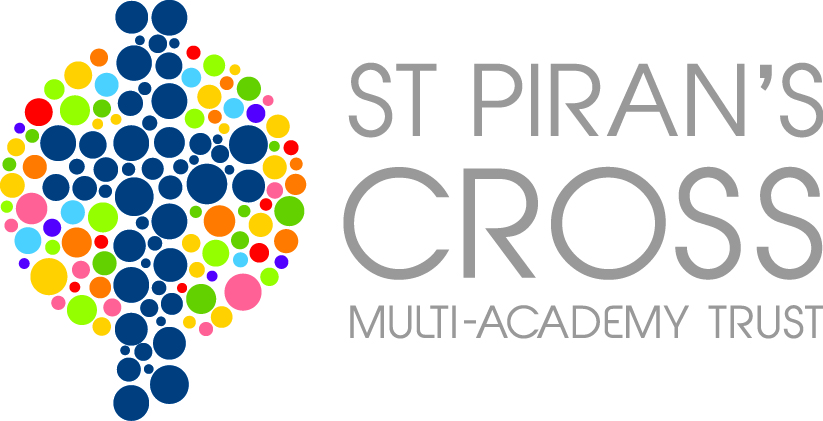 PE Premium Report – Grampound Road Report for the Period 1st September 2014- 31st August 2015This funding was received between the dates stated above during the grant period 2014/2015 and 2015/2016.Purpose of the grantThis funding must be used to fund improvements to the provision of PE and sport, for the benefit of primary-aged pupils, in the 2014 to 2015 academic year so that they develop healthy lifestyles.Basis of allocationAllocations for the academic year 2014/15 are calculated using the number of pupils in Years 1 to 6, and those age 5 in Year R, as recorded on January 2014 Census (referred to as “eligible pupils” below), as follows:• Schools with 17 or more eligible pupils receive £8,000 plus £5 per eligible pupil.Number of Pupils and PE Premium Grant Received 1st September 2014- 31st August 2015Number of Pupils and PE Premium Grant Received 1st September 2014- 31st August 2015Number of Pupils and PE Premium Grant Received 1st September 2014- 31st August 2015Number of Pupils and PE Premium Grant Received 1st September 2014- 31st August 2015Total number of pupils on roll eligible for fundingTotal number of pupils on roll eligible for fundingTotal number of pupils on roll eligible for funding103Amount of PE Premium Grant allocated for the period 1/9/2014 – 31/08/2015Amount of PE Premium Grant allocated for the period 1/9/2014 – 31/08/2015Amount of PE Premium Grant allocated for the period 1/9/2014 – 31/08/2015£8515Carried forward amount from previous period Carried forward amount from previous period Carried forward amount from previous period £0Amount of PE Premium received in this period Amount of PE Premium received in this period Amount of PE Premium received in this period £8515Total amount of PE Premium Total amount of PE Premium Total amount of PE Premium £8515Nature of Support 1st September- 31st August 2015 and allocation of PE PremiumAmountImpact Statement Impact Statement Roseland £3600Through pupil conferencing and observations of PE sessions and clubs there is an improved engagement and enthusiasm demonstrated by pupils. This was identified by pupil questionnaires.  There is an increased number of pupils attending sports clubs at lunch time and after school.Teachers/staff have expressed increased confidence in delivery PE. They have developed knowledge of dodgeball, hockey and gym skills. Participation in Roseland events has shown an improvement in pupil’s skills and progress in PE.Through pupil conferencing and observations of PE sessions and clubs there is an improved engagement and enthusiasm demonstrated by pupils. This was identified by pupil questionnaires.  There is an increased number of pupils attending sports clubs at lunch time and after school.Teachers/staff have expressed increased confidence in delivery PE. They have developed knowledge of dodgeball, hockey and gym skills. Participation in Roseland events has shown an improvement in pupil’s skills and progress in PE.The Cornish Cricket Company Autumn Term 14£1444Through pupil conferencing and observation of PE the coordinator has identified improved engagement and enthusiasm by the majority of pupils. Through assessment and monitoring of the progression of skills pupils are achieving age expected levels and achieving many PE skills. Uptake of sport activities has increased significantly – Dance, cross country, Zumba, hockey, football, Roseland sports festivals.Teachers/staff confidence increased by being up skilled. Now able to transfer these into their teaching and leading of sports as extra-curricular.Through pupil conferencing and observation of PE the coordinator has identified improved engagement and enthusiasm by the majority of pupils. Through assessment and monitoring of the progression of skills pupils are achieving age expected levels and achieving many PE skills. Uptake of sport activities has increased significantly – Dance, cross country, Zumba, hockey, football, Roseland sports festivals.Teachers/staff confidence increased by being up skilled. Now able to transfer these into their teaching and leading of sports as extra-curricular.The Cornish Cricket Company Spring Term 15£1058Through pupil conferencing and observation of PE the coordinator has identified improved engagement and enthusiasm by the majority of pupils. Through assessment and monitoring of the progression of skills pupils are achieving age expected levels and achieving many PE skills. Uptake of sport activities has increased significantly – Dance, cross country, Zumba, hockey, football, Roseland sports festivals.Teachers/staff confidence increased by being up skilled. Now able to transfer these into their teaching and leading of sports as extra-curricular.Through pupil conferencing and observation of PE the coordinator has identified improved engagement and enthusiasm by the majority of pupils. Through assessment and monitoring of the progression of skills pupils are achieving age expected levels and achieving many PE skills. Uptake of sport activities has increased significantly – Dance, cross country, Zumba, hockey, football, Roseland sports festivals.Teachers/staff confidence increased by being up skilled. Now able to transfer these into their teaching and leading of sports as extra-curricular.The Cornish Cricket Company Summer Term 15£1680Through pupil conferencing and observation of PE the coordinator has identified improved engagement and enthusiasm by the majority of pupils. Through assessment and monitoring of the progression of skills pupils are achieving age expected levels and achieving many PE skills. Uptake of sport activities has increased significantly – Dance, cross country, Zumba, hockey, football, Roseland sports festivals.Teachers/staff confidence increased by being up skilled. Now able to transfer these into their teaching and leading of sports as extra-curricular.Through pupil conferencing and observation of PE the coordinator has identified improved engagement and enthusiasm by the majority of pupils. Through assessment and monitoring of the progression of skills pupils are achieving age expected levels and achieving many PE skills. Uptake of sport activities has increased significantly – Dance, cross country, Zumba, hockey, football, Roseland sports festivals.Teachers/staff confidence increased by being up skilled. Now able to transfer these into their teaching and leading of sports as extra-curricular.Total Expenditure £7782Carried Forward  £733